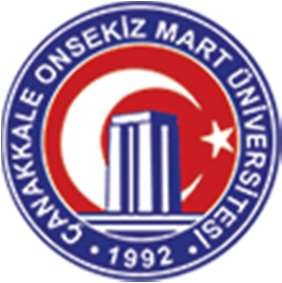 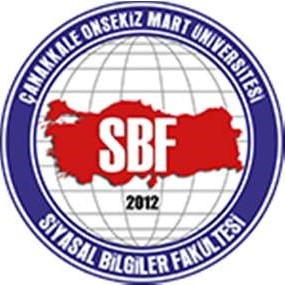 ÇANAKKALE ONSEKİZ MART ÜNİVERSİTESİSİYASAL BİLGİLER FAKÜLTESİ SINAV KOMİSYONU NOT İTİRAZ DEĞERLENDİRME TUTANAĞIFakültemiz ……………………Bölümünün….…………numaralı …..sınıf öğrencisi………………….’nin . ……………………………………….………… dersi ……….. sınav kağıdının öğretim elemanının  tekrar incelenmesi sonucunda yapılan not itiraz değerlendirme işlemi iş bu tutanakta aşağıdaki gibi tespit edilmiştir…../…../20….Değerlendirme Tablosu: (Komisyon başkanı tarafından  doldurulacaktır.)         Maddi hata vardır.         Maddi hata vardır.         Maddi hata vardır.       Maddi hata yoktur.       Maddi hata yoktur.       Maddi hata yoktur.       Maddi hata yoktur.       Sehven not girişi yapılmıştır.       Sehven not girişi yapılmıştır.       Sehven not girişi yapılmıştır.Önceki Notu: (rakam)Önceki Notu: (harf)Önceki Notu: (harf)Yeni Notu: (rakam)Yeni Notu: (harf)Açıklama:Açıklama:Açıklama:Açıklama:Açıklama:Açıklama:Açıklama:Açıklama:Açıklama:Açıklama:EKLER: Soru ve cevap anahtarıİtiraz eden öğrencinin tüm sınav evraklarıEn başarılı öğrenciye ait sınav evrakıSınav Yoklama listesiBaşarı ListesiKOMİSYON BAŞKANI                                        ÜYE                                                                                                               ÜYE